La Investigación MERA invita a estudiantes universidades costarricenses, comprometidos en la búsqueda de una experiencia innovadora en investigación , a entregar sus aplicaciones para ser parte de nuestro equipo. MERA es una investigación interdisciplinaria, lideradapor la University of South Florida, la Southern Methodist University, y el Laboratorio Nacional de Aguas del Instituto Costarricense de Acueductos y Alcantarillados, que intenta determinará el riesgo asociado al uso recreativo de las costas, desde un enfoque científico, etnográfico y epidemiológico. Se buscan asistentes de investigación, que trabajarán en equipo para recopilar datos a través de encuestas realizadas a los visitantes de playa. Habrá un total de 24 giras de trabajo, las cuales serán cada fin de semana durante los meses de agosto – octubre 2018 y enero – marzo 2019. 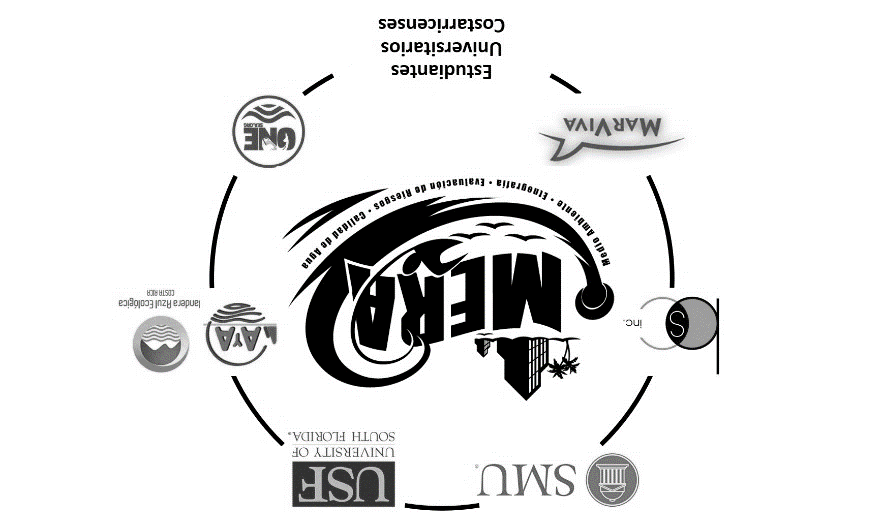 Compromiso del asistente de investigación estudiantil en la Investigación MERA:Completar el entrenamiento (Julio 2018)Participar con un mínimo de seis giras (salida hacia Jacó a las 7 am del sábado y regresando al área metropolitana a las 7 pm del domingo)Beneficios recibidos al asistente de investigación por la Investigación MERA:Experiencia de trabajo con investigadores estadounidenses y costarricenses, donde se ampliará su conocimiento relacionado a la investigación y salud pública, calidad de agua, etnografía, y sociología Participar en la primera investigación de este tipo a nivel nacional e internacionalReconocimiento de su aporte en los productos de la Investigación MERACertificado de Capacitación  Certificado de ParticipaciónCarta de RecomendaciónGiras con viáticos pagos (transporte, hospedaje, efectivo para comida)Horas de trabajo comunal universitario (se ofrece solamente en ciertas universidades/escuelas)Instrucciones: 	Llene este formulario y guárdelo como pdf, con el siguiente formato: primer apellido.primer nombre.apliObtenga un pdf de su historial universitario de notas no oficiales y guárdelo con el siguiente formato: primer apellido.primer nombre.histEnvíe su aplicación, que debe incluir el formulario y su historial universitario de notas, en un sólo correo electrónico, a Dra. Erin Symonds (esymonds@mail.usf.edu) antes del 15 de mayo de 2018. Se enviará confirmación de recibido e información sobre los próximos pasos dentro de las 24 h  después del envío de la aplicación. Nombre completo: Edad: 	Género: Correo electrónico: Número de Teléfono: 	Sí, uso WhatsApp: Cantón y Provincia Actual: Universidad: 		Carrera: 	Año: Promedio Global (adjunte su historial universitario de notas no oficial):  Referencia Universitaria: 	Nivel de Inglés: Elija una opción  que represente su capacidad para hablar, escuchar, y comprender inglésBásico	 Intermedio		 Avanzado		Nativo (con fluidez)Experiencia previa ejecutando encuestas o con otro tipo de investigación sociológico o etnográfico:Sí	No	Sí  la tiene, describa brevemente su experiencia:  Compromiso y DisponibilidadElija una que describa su disposición en participar:Deseo participar solamente con horas de TCU		Deseo participar aún si no se ofrece TCUDescriba en un párrafo su disponibilidad y compromiso de participar como asistente de investigación, en las giras a la playa Jacó, que se realizará durante los fines de semana durante los meses de agosto – octubre 2018 y enero – marzo 2019:Describa en un párrafo lo que usted podría aportar al equipo de la Investigación MERA:Describa en un párrafo qué lo motiva a ser asistente de investigación en la Investigación MERA: